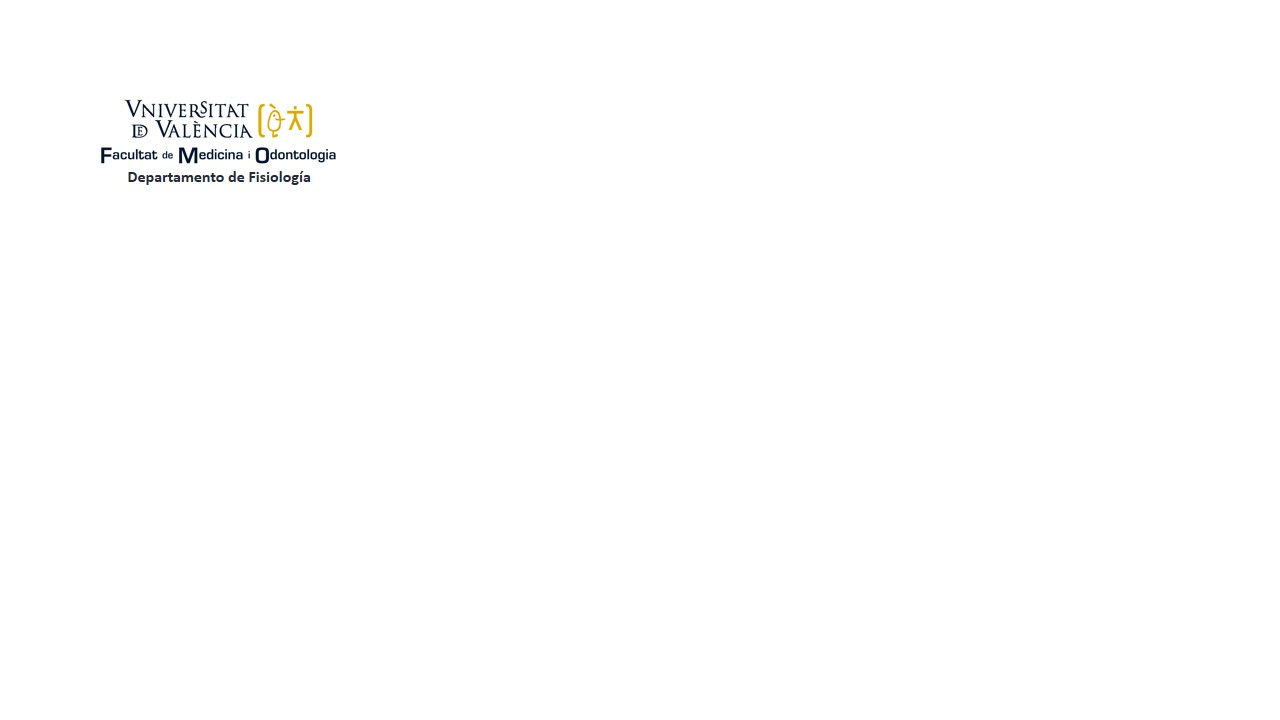 CONCORDANCIA TESIS DOCTORAL – PROCEDIMIENTO DE EXPERIMENTACIÓN ANIMAL APROBADO POR LA DIRECCIÓN GENERAL DE AGRICULTURA, GANADERÍA Y PESCA DE LA GENERALITAT VALENCIANA D./Dña. , D./Dña. , D./Dña. , Directores de la tesis doctoral de D./Dña. , titulada .HACEN CONSTAR:Que el procedimiento que se adjunta, autorizado por la Dirección General de Agricultura, Ganadería y Pesca de la Generalitat Valenciana, titulado , es el único que requiere aprobación por parte de un Comité de Ética para la realización de dicha tesis doctoral.Fecha: Firmado: 	Firmado: 	Firmado: Director/a	Director/a	Director/a